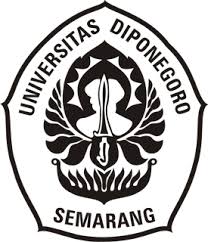 PENGARUH KUALITAS PRODUK, KUALITAS PELAYANAN DAN HARGA TERHADAP KEPUASAN PELANGGAN(Studi pada Restoran De Lasco) SkripsiDisusun untuk Memenuhi Persyaratan Menyelesaikan Pendidikan Strata 1PenyusunBryan Armando Siahaan14020215130062DEPARTEMEN ADMINISTRASI BISNISFAKULTAS ILMU SOSIAL DAN ILMU POLITIKUNIVERSITAS DIPONEGORO2020HALAMAN PENGESAHANJudul Skirpsi 	: Pengaruh Kualitas Produk, Kualitas Pelayanan dan Harga terhadap Kepuasan Pelanggan pada Restoran De LascoNama Penyusun 		: Bryan Armando Siahaan NIM				: 14020215130062Program Studi			: S1 Administrasi BisnisDinyatakan sah sebagai salah satu syarat untuk menyelesaikan Pendidikan strata I							Semarang, 10 Desember 2020Dekan 							Wakil Dekan IDr.Drs. Hardi Warsono, MTP 			Dr.Drs.Teguh Yuwono, M.Pol.AdminNIP. 196408271990011001				NIP. 196908221994031003Dosen PembimbingDrs. Agus Hermani DS, MM 			(……………………………..)NIP. 19570807.198511.1.001Dosen Penguji SkripsiBulan Prabawani, S.Sos, MM, Ph.D 		(…………………………….)NIP. 19761115.200312.2.001Drs. Handojo Djoko Waloejo, MSi			(…………………………….)NIP. 19580117.198710.1.101SURAT PERNYATAANKEASLIAN KARYA ILMIAH (SKRIPSI/TA*)Saya yang bertanda tangan dibawah ini :Nama Lengkap	:	Bryan Armando Siahaan Nomor Induk Mahasiswa	:	14020215130062Tempat / Tanggal Lahir	:	Medan, 29 Maret 1997Jurusan / Program Studi	:	Administrasi BisnisAlamat		:	Jl. Kamboja 12 No.80 LK XII ,Perumnas Helvetia, MedanMenyatakan dengan sesungguhnya bahwa karya ilmiah (Skripsi / TA) yang saya tulis berjudul :“Pengaruh Kualitas Produk, Kualitas Pelayanan dan Harga terhadap Kepuasan Pelanggan pada Restoran De Lasco”Adalah benar-benar Hasil Karya Ilmiah Tulisan Saya Sendiri, bukan hasil karya ilmiah orang lain atau jiplakan karya ilmiah orang lain. Apabila dikemudian hari ternyata karya ilmiah yang saya tulis itu terbukti bukan hasil karya ilmiah saya sendiri atau hasil jiplakan karya orang lain, maka saya sanggup menerima sanksi berupa pembatalan hasil karya ilmiah saya dengan seluruh implikasinya, sebagai akibat kecurangan yang saya lakukanDemikianlah surat pernyataan ini saya buat dengan sebenar-benarnya dan dengan penuh kesadaran serta tanggungjawab.				    Semarang, 10 Desember 2020Pembuat Pernyataan;Bryan Armando Siahaan						NIM. 14020215130062MOTTO“ Walau seribu rebah disisiku, kau tetaplah Allah penolongku, walau sepuluh ribu rebah dikananku, tak kan kugoyah sebab Yesus besertaku”“ Muda hura-hura, Tua foya-foya, mati masuk surga “PERSEMBAHANAtas berkat dan kemurahan Tuhan Yesus Kristus, skripsi ini penulis persembahkan kepada :Kedua orang tua yang sangat penulis sayangi dan cintai, Bapak Robert Siahaan, Rumenta Tambunan yang selalu memberikan doa dan dukungan moral serta rezeki untuk penulis bisa berkuliah di Universitas Diponegoro. “Mak, adek lulus makk”Abangda Renato Rashidi Siahaan, yang selalu memberikan tekanan dan caci maki agar penulis semakin giat mengerjakan skripsi, serta sokongan dana yang tak pernah habis dan terlambat. Love you AbangkuuuSahabat kuliahku yang tak pernah meninggalkan penulis bahkan ketika penulis sudah berada diluar batas dan mulai menjauh. Trimakasih semua brotherku untuk dukungan kalian, maafkan aku untuk keteledoran dahulu.Sahabatku Jordan Agustino, Bobby Pangaribuan, Alfi Syahri dan banyak lagi teman masa sekolahku yang selalu memberikan dukungan walau dari jarak yang sangat jauh. I’ll be come to you brother.Terimakasih untuk teman-teman, senior dan adik-adik SAPMA PP UNDIP yang selalu memberikan support dan membantu kehidupanku di semarang, kalian luar biasa, semoga kita nanti bisa sukses bareng.Teruntuk abang-abangku yang selalu mendukungku ,Bang Samuel Tuah Pinto Sagala, Gelar Imam Pratama, Imanuel Lamdo, Joseph. Trimakasih bg semua untuk bantuannya, dukungan moral, didikannya, pelajaran kerasnya hidup. Semoga kalian sehat terus ya bgUntuk anak-anak kostan, Setrox, Naufal, Andro, Gomgom, Dion, Anugrah, Fathin yang luar biasa, semoga kita tetap bisa jadi teman sekaligus keluarga kedepannya,Untuk Dosen Pembimbing Skripsi Drs. Agus Hermani MM. Terimakasih banyak Pak sudah selalu sabar dan mau membimbing saya yang malas ini untuk selalu ingat dengan skripsi. Semoga Bapak selalu sehat dan semakin sukses Pak.Untuk Dosen Wali yaitu Bapak Drs.Handoyo Djoko Waloeyo, MSi, Terimakasih banyak Pak atas segala bantuannya dan bimbingannya selama saya berkuliah di Undip, semoga Bapak dan keluarga selalu diberikan keberkahan. Untuk Dosen Penguji yaitu Ibu Bulan Prabawani, S.Sos, MM, Ph.D Terimakasih Bu atas kritik dan sarannya selama saya berkuliah serta proses menyelesaikan skripsi. Semoga Ibu semakin sukses dan kesehatan selalu.Kata Pengantar	Puji Syukur kepada Tuhan Yesus atas berkat dan karunianya penulis dapat menyelesaikan skripsi sebagai syarat kelulusan Departemen Administrasi Bisnis Fakultas Ilmu Sosial dan Ilmu Politik Universitas Diponegoro. Skripsi ini telah diselesaikan dengan baik karena bimbingan, petunjuk, saran dan bantuan dari berbagai pihak. Oleh karena itu, penulis menyampaikan terimakasih kepada :  Dr. Drs Hardi Warsono, MTP selaku Dekan Fakultas Ilmu Sosial dan Ilmu Politik Universitas Diponegoro Semarang Reni Shinta Dewi, S.Sos, MSi selaku Ketua Prodi Administrasi Bisnis Fakultas Ilmu Sosial dan Ilmu Politik Universitas Diponegoro Semarang   Drs. Agus Hermani DS, MM selaku dosen pembimbing penulisan skripsi  Drs.Handoyo Djoko Waloeyo, MSi selaku dosen wali saya di UndipBulan Prabawani, S.Sos, MM, Ph.D, selaku dosen penguji pada ujian sempro, kompre dan sidang akhir penulis.   Para dosen dan civitas akademika Fakultas Ilmu Sosial dan Ilmu Politik Universitas Diponegoro Semarang   Fredy Dwi Laksono selaku manager HRD dari Restoran De Lasco yang turut membantu dalam penelitian saya sehingga dapat selesai  Seluruh pihak yang membantu dalam penulisan skripsi ini. Semoga semua pihak yang telah membantu dalam penulisan skripsi ini mendapatkan pahala dan balasan dari Tuhan Yesus atas ketulusan hatinya dalam memudahkan urusan orang lain. Kedepannya semoga skripsi ini membawa berkah dan bermanfaat bagi pembaca maupun bagi yang akan mengambil penelitian sejenisnya. 	Penulis menyadari bahwa skripsi ini masih jauh dari kata sempurna, oleh karena itu kritik dan saran yang membangun sangat dibutuhkan dalam penulisan karya ilmiah yang selanjutnya. 								      Semarang,10 Desember 2020										Penulis 									Bryan Armando Siahaan									NIM : 14020215130062PENGARUH KUALITAS PRODUK, KUALITAS PELAYANAN DAN HARGA TERHADAP KEPUASAN PELANGGAN PADA RESTORAN DE LASCOAbstrakRestoran De Lasco adalah sebuah bisnis yang bergerak dibidang kuliner yang menawarkan berbagai macam menu makanan yang bisa dinikmati oleh semua kelompok usia. Dalam aktivitasnya masih terdapat kelemahan baik itu dalam kualitas produk yang dinilai kurang lezat, kualitas pelayanan yang dinilai kurang cepat dan ramah serta harga yang dinilai lebih tinggi dari para usaha sejenis lainnya.Penelitian ini bertujuan untuk mengetahui pengaruh kualitas produk, kualitas pelayanan dan harga terhadap kepuasan pelanggan pada Restoran De Lasco. Type penelitian yang digunakan adalah explanatory research dengan jumlah sampel yang digunakan adalah 100 responden pada pelanggan Restoran De Lasco. Penghitungan data pada penelitian ini menggunakan kuisioner dengan skala pengukuran likert. Hasil penelitian menunjukkan bahwa secara parsial variable kualitas produk, kualitas pelayanan dan harga berpengaruh terhadap kepuasan pelanggan secara positif dan signifikan. Dan secara simultan varibel kualitas produk, kualitas pelayanan dan harga secara bersama-sama berpengaruh terhadap variabel kepuasan pelanggan secara positif dan signifikan. Saran yang dapat peneliti sampaikan kepada perusahaan adalah perlunya memperbaiki baik itu dari kualitas produk dan kualitas pelayanan untuk dapat lebih meningkatkan kepuasan pelanggan karena kedua faktor tersebut berpengaruh besar terhadap tinggi rendahnya kepuasan pelanggan serta pentingnya penetapan ulang pada harga produk yang masih dinilai lebih tinggi oleh pelanggan. Kata kunci : kualitas produk, kualitas pelayanan, harga, kepusan pelangganTHE INFLUENCE OF PRODUCT QUALITY, SERVICE QUALITY AND PRICE ON CUSTOMER SATISFACTION AT DE LASCO RESTAURANTAbstractDe Lasco Restaurant is a culinary business that offers a wide variety of food menus that can be enjoyed by all age groups. In its activities, there are still weaknesses, both in the quality of products that are considered less delicious, the quality of service that is considered less fast and friendly, and prices that are considered higher than other similar businesses.This research aimed to determine the effect of product quality, service quality and price on customer satisfaction at De Lasco Restaurant. This research used explanatory research with the number of samples used are 100 respondents of De Lasco Restaurant’s customers. The data calculation in this research used a questionnaire with Likert scale.The results indicated that partially the variable product quality, service quality and price had a positive and significant effect on customer satisfaction. And simultaneously the variable product quality, service quality and price together had a positive and significant effect on the customer satisfaction.The suggestion that researcher can convey to the company is the necessity to improve both product quality and service quality in order to improve customer satisfaction because these two factors have a major influence on the level of customer satisfaction and the importance of resetting product prices which are still valued higher by customers.Keywords: product quality, service quality, price, customer satisfactionxDAFTAR GAMBARDAFTAR TABEL